Symbole Świąt Wielkanocnychwiodąca aktywność: muzyczno-ruchowaCELE OGÓLNE: -wprowadzenie piosenki „Święta z jajkiem i zającem”, pamięciowe opanowanie tekstu; -kształcenie umiejętności wyraźnego śpiewu umiarkowanym głosem; -uświadomienie znaczenia symboli wielkanocnych, czerpanie radości z przygotowań do świąt.•-„Święta z jajkiem i zającem” – wprowadzenie piosenki, zabawy muzyczno-ruchowe. https://www.youtube.com/watch?v=xAhMOdXuujg"Święta z jajkiem i zającem"Skacze drogą zając, skacze pomalutku.Przykucnął za płotem, hop i już w ogródku.Kic, kic, kic cichutko, skrada się do domu.Każdemu zostawia prezent po kryjomu.REF.: Święta Wielkanocne z jajkiem i zającem,Słoneczne i pachnące Święta Wielkanocne.IIIdą chłopcy drogą, idą pomalutku.Przykucnęli cicho, hop i już w ogródku.Naraz śmiech i wrzawa, śmigus – dyngus krzycząi dziewczynki łapią i wodą je chlapią.– Rozmowa na temat treści. Dzieci odpowiadają na pytania, np. Gdzie skakał zając?Co przynosi zając? Co zrobili chłopcy?– Ćwiczenia dykcji. Dziecko recytuje rytmicznie wiele razy fragmenty piosenki – Zabawa rytmiczna. Dziecko w siadzie skrzyżnym trzyma w rękach grzechotkę. Podczas zwrotki przekłada je z ręki do ręki w rytmie półnut, w czasie refrenu – gra rytm refrenu,potrząsając grzechotką. (pudełko z ziarnami)– Nauka słów 1. zwrotki i śpiew. Rodzic  recytuje po 2 takty tekstu, a dziecko powtarza. Podczas kolejnych powtórzeń recytuje cicho, głośno, coraz wyżej, coraz niżej. Na koniec śpiewa 1. zwrotkę i wszystkie refreny. • „Niespodzianki w koszyku” – zabawa sensoryczna, rozmowa na temat symboliki Wielkanocy. Przed dziećmi stoi przykryty koszyk, w którym są różne przedmioty: palma wielkanocna, jajko, baranek z cukru lub ciasta i 2 lub 3 dowolne rzeczy niezwiązane z Wielkanocą, np. lalka, samochód.  Dziecko sięga do koszyka i bez wyjmowania stara się określić, co to za przedmiot. Gdy wszystkie przedmioty zostaną nazwane, dziecko wybiera te, które są symbolem Wielkanocy  Rodzic  wyjaśnia znaczenie każdego z symboli świąt: jajko – nowe życie, odrodzenie; baranek – symbol Jezusa Chrystusa, jego ofiary; palma – pamiątka wjazdu Jezusa do Jerozolimy. •-Praca z CziP58 – analiza i synteza głoskowa wyrazów, wypełnianie diagramu, kreślenieliter. • CziP, ołówkiSłowa do diagramu:ButLupaKoraleKuraNutaMedalKlocek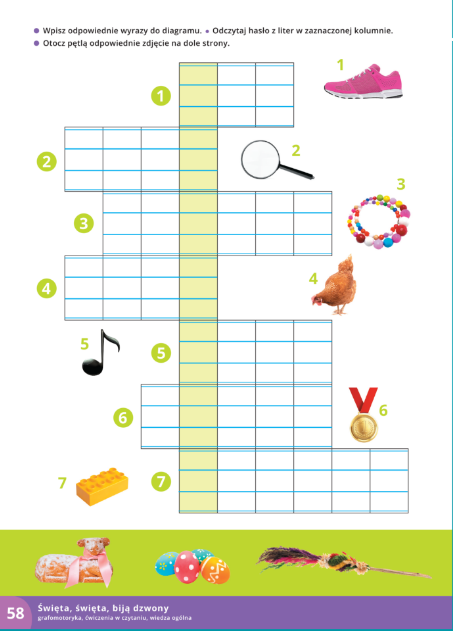 	„Wielkanocne dekoracje” – zabawy plastyczne. Dzieci dostają zieloną kartkę A4, kolorowy papier, nożyczki, klej, ołówki. Zieloną kartkę składają krótszymi bokami do siebie, zostawiając margines 4–5 cm. Krótszy bok nacinają w formie trawki i zakręcają każdy pasek na ołówku. Na kolorowym papierze rysują owale i wycinają je. Doklejając lub dorysowując szczegóły, robią kurczaczki, zajączki, pisanki. Przyklejają na dłuższej ściance, pod trawką.  zielona kartka A4, kolorowy papier, nożyczki, ołówek, klej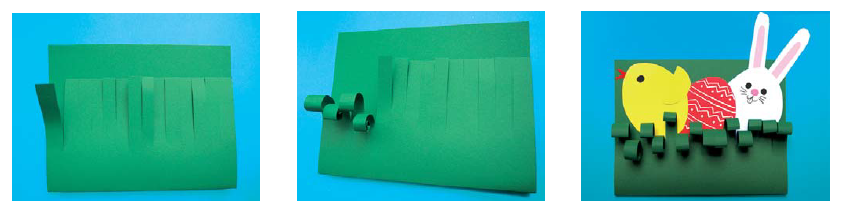 